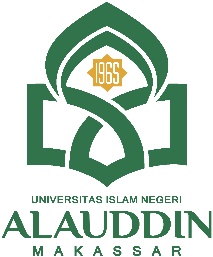 BERITA ACARA UJIAN/MUNAQASYAH SKRIPSI DAN YUDICIUMPada hari ini ……………… Tanggal. …………………… Tahun …… Sampai Selesai Berdasatkan Surat Keputusan Tentang Ujian Akhir/Munaqasyah Skripsi dan Yudicium Nomor ……… Tahun …….. telah dilaksanakan Ujian Akhir Munaqasyah Skripsi dan Yudicium terhadap Mahasiswa :Nama 			:NIM			:Jurusan 		: Judul Skripsi 		:Dengan Hasil Ujian Sebagai Berikut Kategori 		:Nilai			:Predikat		:
Erdasarkan Hasil Ujian diatas maka atas nama Dekan, Ketua Ujian Akhir/Munaqasyah  Skripsi Meyudicium Saudara : ……………
Berita Acara ini dibuat dua rangkap dan ditandatangani olek ketua dan Sekretaris Ujian Penguji, Pembi,bing Pelaksana dan Mahasiswa Teruji.			 Gowa, ...................................................Ketua	:	( .......................................................)Sekretaris	:	( .......................................................)Pembimbing I	:	( .......................................................)Pembimbing II	:	( .......................................................)Penguji I	:	( .......................................................)Penguji II	:	( .......................................................)Pelaksana/Anggota	:	( .......................................................)Mahasiswa Teruji	:	( .......................................................)